Publicado en Chile el 24/04/2018 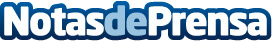 E.L. 'CONCILIUM' de M. A. Moresco abre la puerta a una nueva ciencia ficciónBajo el llamativo título de E.L. 'CONCILIUM' que ya preconiza el género de ciencia-ficción, M. A. Moresco, lanza al panorama literario en castellano, una obra de ciencia ficción original, donde un narrador no humano cuenta un relato épicoDatos de contacto:TregolamNota de prensa publicada en: https://www.notasdeprensa.es/e-l-concilium-de-m-a-moresco-abre-la-puerta-a_1 Categorias: Internacional Literatura Consumo http://www.notasdeprensa.es